ArcticSkills 2019 – Car painterTask, front fender  Part (not attached to vehicle) 1 front fender with small damage	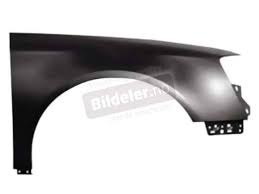 Products and processesIn ArcticSkills 2018 we will use products from R-M and Glasurit brand’s of BASF. You can find all the processes described in the «Technical Data Sheets» on the paint supplier’s website   (http://www.rmpaint.com ), and you will have access to these before and during the competition. The correct procedures are described in the «Technical Data Sheets», and the judging will be based on that information.  The sanding materials, tools and workplace will be prepared in advance.Personal equipment:Each competitors will bring following personal equipment’s:
Safety shoes, working clothes, goggles and ear protection.

Schedule TasksTask A Fix dent on fenderUse available equipment in the workshop such as hammer, counter hold and grinding toolsSpackle with STOP UNI or 839-20 and sand it so it’s ready for fillerEvaluation: Do not proceed until you have been evaluated.Task B Spray chromate-free wash primer EUROFILL or 283-150 where necessary  Spray PERFECTFILLER or 285-555 according to manufacturer’s instructions Evaluation: Do not proceed until you have been evaluated.Task CSand filler and make it ready to paint Mix and spray basecoat ONYX HD or 90 according to manufacturer’s instructionsMix and spray clearcoat CHRONOLUX or 923-625 according to manufacturer’s instructions Use assessment forms A, B, and C for this task Task description: Fix dent on fender with correct equipment Spackle the damaged areaSand the spackle and prepare for fillerTask description: Prepare fender for primer and fillerMix and spray etch primer/283-150/ EurofillMix and spray filler/285-555/ PerfectfillerTask description: 1. Sand and prepare door for paint 
2. Mix and spray basecoat 
3. Mix and spray clearcoatScheduleMax scoreAFix dent damage on front fender0800 – 100026BSpray filler on front fender1000 – 110023Lunch1100 – 1130CPaint front door1130 – 140048Total 5 hoursTotal    109TaskA Car/ ComponentFront FenderTime08.00 – 10.00Break time Task length  Total task timeTask sections / Distribution of points Task sections / Distribution of points Maximum scoreA1Health, safety, environment, and labor structure 4A2Wash2A3Fix dent in door2A4Sanding2A5Apply body putty4A6Sanding the putty4A7Surface scuffing/mat4A8Neatness/organization4Task TotalTask Total26Assessment FormAGroup ID
Description 
Assessment Criteria
Assessment CriteriaMaxpointsAchieved points 
Name/candidatAchieved points 
Name/candidatAchieved points 
Name/candidatAchieved points 
Name/candidatAFixing the damageABCDA1Health, environment and safetyMultiple points deducted for serious/repeated breaking of safety/health rulesNot using gloves-1p4A1Health, environment and safetyMultiple points deducted for serious/repeated breaking of safety/health rulesNot using a mask-1p4A1Health, environment and safetyMultiple points deducted for serious/repeated breaking of safety/health rulesNot using proper work clothes-1p4A1Health, environment and safetyMultiple points deducted for serious/repeated breaking of safety/health rulesNot using safety glassesNot using ear protection-1p
-1p4A2WashingWith cleaner before startingNot washing before starting fixing/grinding-1p2A2WashingWith cleaner before startingNot removed glue residues -1p2A3Fix damageUse of repair tools such as hammer and counter holdSpackled more than 2 mmOutward dent-2p-1p2A4SandingBefore spacklingBottom of dent not grinded cleanUnsanded area berfore spackling-2p-1p2A5Polyester body puttyNo dust remove-1p4A5Polyester body puttyThree times spackling-2p4A5Polyester body puttyLarge pores/holes in spackle before filler-2p4A5Polyester body puttyToo much or not enough hardener-2p4A6Sanding body puttyBegin with P320 or finer-2p4A6Sanding body puttyIf spackling does not finish with P180 (Machine)/ P240/ P320/ OSP 3 -2p4A6Sanding body puttyDamage visible after grinding-2p4A7Surface scuffing/matUse of abrasives other than P400, P500, Gray Scotchbrite or OSP 4-2p4A7Surface scuffing/matNone sanded aeras-1p4A7Surface scuffing/matRemoved all e-coat down to metal-1p4A8Neatness/organizationDo not tidy up tools or equipment after use-2p4A8Neatness/organizationDo not sweep, tidy up workspace-2p4Subtract from totalSubParticipant’s total points for spackling and preparationParticipant’s total points for spackling and preparationParticipant’s total points for spackling and preparation26TaskB Car/ ComponentFront fenderTime10.00 – 11.00Break time Task length  Total task timeTask sections / Distribution of points Task sections / Distribution of points Task sections / Distribution of points Maximum scoreMaximum scoreB1B1Health, safety, environment, and labor structure Health, safety, environment, and labor structure 4B2B2WashingWashing2B3B3Mix Acid primerMix Acid primer2B4B4Spray Acid primerSpray Acid primer3B5B5Mix fillerMix filler2B6B6Spray fillerSpray filler4B7Wash paint gunWash paint gunWash paint gun3B8Neatness/organizationNeatness/organizationNeatness/organization3B9B10 TaskTotal TaskTotal TaskTotal TaskTotal23Assessment FormBGroup ID
Description 
Assessment Criteria
Assessment CriteriaMaxpointsAchieved points Name/candidatAchieved points Name/candidatAchieved points Name/candidatAchieved points Name/candidatBSpray filler on fenderABCDB1Health, safety and environmentMultiple points deducted for serious/repeated breaking of safety/health rulesNot using gloves-1p4B1Health, safety and environmentMultiple points deducted for serious/repeated breaking of safety/health rulesNot using mask-1p4B1Health, safety and environmentMultiple points deducted for serious/repeated breaking of safety/health rulesNot using painting clothes-1p4B1Health, safety and environmentMultiple points deducted for serious/repeated breaking of safety/health rulesNot using safety glasses -1p4B2WashingNot washed before spraying-1p2B2WashingNot removed dust -1p2B3Mix acid primer?Incorrect mixing ratio or contents-1p2B3Mix acid primer?Mix too much / over 1 dl spill-1p2B4Spray acid primerRepeated mistakes can mean loss of more points,Wrong spray gun-1p3B4Spray acid primerRepeated mistakes can mean loss of more points,Only one coat-1p3B4Spray acid primerRepeated mistakes can mean loss of more points,Not matte between coats-2p3B4Spray acid primerRepeated mistakes can mean loss of more points,Paint runs-2p3B4Spray acid primerRepeated mistakes can mean loss of more points,Not on bare metal -2p3B5Mix fillerIncorrect mixing ratio-1p2B5Mix fillerIncorrect contents-2p2B5Mix fillerOver 1 dl spill-2p2B6Spray fillerRepeated mistakes can mean loss of more points, e.g. multiple runsIncorrect spray gun -2p4B6Spray fillerRepeated mistakes can mean loss of more points, e.g. multiple runsLess than 2 coats or more than 3-2p4B6Spray fillerRepeated mistakes can mean loss of more points, e.g. multiple runsFiller not matte between coats-2p4B6Spray fillerRepeated mistakes can mean loss of more points, e.g. multiple runsDry spray/ structure  /large spraying distance-1p4B6Spray fillerRepeated mistakes can mean loss of more points, e.g. multiple runsFiller runs-1p4B7Wash spray gun ?Not washing inside-2p3B7Wash spray gun ?Not washing outside-1p3B8Neatness / organizationRepeated mistakes can mean loss of more pointsNot cleaning tools after use-1p3B8Neatness / organizationRepeated mistakes can mean loss of more pointsLeave air hose on floor, not cleaning in the boot-1p3B8Neatness / organizationRepeated mistakes can mean loss of more pointsLeave paper on floor-1p3Subtract from totalSubtract from totalSub23Assessment FormCCar/ ComponentFront fenderTime11.30 - 14.00Oppgaveseksjoner / poengfordelingOppgaveseksjoner / poengfordelingOppgaveseksjoner / poengfordelingMaksimal poengsumC1C1Health, safety, environment, and labor structure 4C2C2Grinding or sanding 4C3C3Wash and wipe dust2C5C5Mix basecoat2C6C6Spray basecoat5C7Wash the painting gunWash the painting gun3C8Mix clear coatMix clear coat2C9Spray clear coatSpray clear coat6C10Wash the painting gunWash the painting gun3C11Neatness and organizationNeatness and organization3C12Measure total thickness of the paint Measure total thickness of the paint 4C13CheckCheck4C14C15Task TotalTask TotalTask Total42Participant NameSchoolAssessment FormCGroup ID
Description 
Assessment Criteria
Assessment CriteriaMaxpointsAchieved points Names/candidateAchieved points Names/candidateAchieved points Names/candidateAchieved points Names/candidateAchieved points Names/candidateCPaint basecoat and clear coatABBCDC1Health, safety and environmentMultiple points deducted for serious/repeated breaking of safety/health rulesNot using gloves-1p4C1Health, safety and environmentMultiple points deducted for serious/repeated breaking of safety/health rulesNot using mask-1p4C1Health, safety and environmentMultiple points deducted for serious/repeated breaking of safety/health rulesNot using painting clothes and hood-1p4C1Health, safety and environmentMultiple points deducted for serious/repeated breaking of safety/health rulesNot using safety goggles when washing-1p4C2SandingRepeated mistakes can mean loss of more pointsUse of other than P400/P500 Mirka OSB 4 or gray Scotchbrite (can start with P320 on damage)-1p4C2SandingRepeated mistakes can mean loss of more pointsFiller not grinded/sanded enough-1p4C2SandingRepeated mistakes can mean loss of more pointsNot using Grinding Guide-1p4C2SandingRepeated mistakes can mean loss of more pointsBare metal, each place-1p4C3Washing – Wiping dust 
Not washing before painting-1p2C3Washing – Wiping dust 
Not blowing and wiping dust with tack-rag-1p2C3Washing – Wiping dust 
Not using hood-1p2C5Mix basecoat Candidate mixes basecoat RTU (Ready to use)1dl over-1p2C5Mix basecoat Candidate mixes basecoat RTU (Ready to use)Incorrect mixing -1p2C6Spray basecoat1st coat - wet2nd coat - half wet3rd coat - effect coatsIncorrect spray gun-1p5C6Spray basecoat1st coat - wet2nd coat - half wet3rd coat - effect coatsNot mat surface between coats-2p5C6Spray basecoat1st coat - wet2nd coat - half wet3rd coat - effect coatsPaint runs-2p5C6Spray basecoat1st coat - wet2nd coat - half wet3rd coat - effect coatsMust repaint-4p5C6Spray basecoat1st coat - wet2nd coat - half wet3rd coat - effect coatsPrimer/ filler shines through-2p5C6Spray basecoat1st coat - wet2nd coat - half wet3rd coat - effect coatsNot painting on sides and under-2p5C6Spray basecoat1st coat - wet2nd coat - half wet3rd coat - effect coatsClouds-1p
-3p5C7Wash spray gunNot washing inside-2p3C7Wash spray gunPoorly washed inside-1p3C7Wash spray gunNot washing outside-1p3C8Mix clear coatIncorrect mixing ratio-1p4C8Mix clear coatIncorrect contents-2p4C8Mix clear coatOver 1 dl spill-2p4C9Spray clear coat1st coat - half wet2nd coat – wet/shinySpraying with wrong spray gun-1p6C9Spray clear coat1st coat - half wet2nd coat – wet/shinyFirst layer dries for more than 3 minutes-2p6C9Spray clear coat1st coat - half wet2nd coat – wet/shinySecond coat to thin, leave an structure (Orange Peel)-2p6C9Spray clear coat1st coat - half wet2nd coat – wet/shinyCannot deliver to customer, must be repainted-5p6C9Spray clear coat1st coat - half wet2nd coat – wet/shinyRuns that can be fixed-2p6C9Spray clear coat1st coat - half wet2nd coat – wet/shinyToo little clear coat on edges-2p6C10Wash spray gunNot washing inside-2p3C10Wash spray gunPoorly washed inside-1p3C10Wash spray gunNot washing outside-1p3C11Neatness/organizationRepeated mistakes can mean loss of more pointsNot cleaning tools after use-1p3C11Neatness/organizationRepeated mistakes can mean loss of more pointsNot cleaning the work place -1p3C11Neatness/organizationRepeated mistakes can mean loss of more pointsLeave paper on floor-1p3C12Measure total thicknessMinimum 100 µm
90 µm -1p, 80 µm -2p, 70 µm -3p 
60 µm -4p-1p4C13CheckGrinding/sanding marks visible after painting-2p4C13CheckDamage slightly visible after painting-1p4C13CheckDamage clearly visible after painting-2p4Sub42